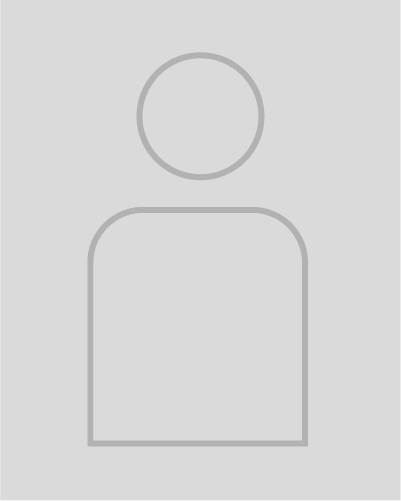 Entdecke jetzt unsere professionellen Bewerbungsdesigns: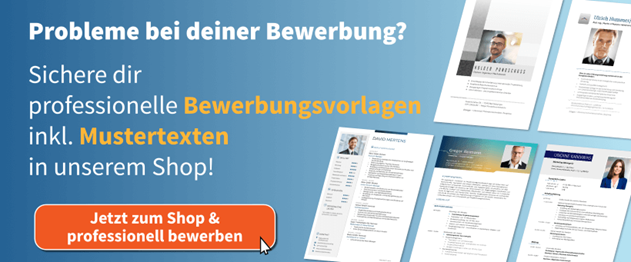 Zum Bewerbung.net Shop